Grid n. 3 WBL Co-Design med værtsorganisationen		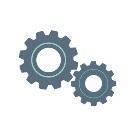 SEKTION 1SEKTION 1SEKTION 1SEKTION 1Værtsorganisation:Værtsorganisation:Sted:Sted:Kontaktperson:Kontaktperson:Telefon (kontaktperson):Telefon (kontaktperson):E-mail-adresse:E-mail-adresse:Værtsorganisationens art  Seniorer alene  Seniorer samboende  Sociomedicinsk bopæl  Teknologivirksomhed  Andet:Værtsorganisationens art  Seniorer alene  Seniorer samboende  Sociomedicinsk bopæl  Teknologivirksomhed  Andet:Værtsorganisationens art  Seniorer alene  Seniorer samboende  Sociomedicinsk bopæl  Teknologivirksomhed  Andet:Værtsorganisationens art  Seniorer alene  Seniorer samboende  Sociomedicinsk bopæl  Teknologivirksomhed  Andet:Område(r), som deltageren/omsorgsmedarbejderen vil fokusere på under WBLOmråde(r), som deltageren/omsorgsmedarbejderen vil fokusere på under WBLOmråde(r), som deltageren/omsorgsmedarbejderen vil fokusere på under WBLOmråde(r), som deltageren/omsorgsmedarbejderen vil fokusere på under WBL Materiel pleje og support Sundhedspleje Anden__________________________. Materiel pleje og support Sundhedspleje Anden__________________________. Materiel pleje og support Sundhedspleje Anden__________________________. Materiel pleje og support Sundhedspleje Anden__________________________.SEKTION 2SEKTION 2SEKTION 2SEKTION 2Indhold af WBL-aktiviteterne:Angiv de vigtigste aktiviteter (3-4 ikke mere), som deltageren/omsorgsmedarbejderen kan deltage i, hvad han/hun skal kunne vide/gøre for hver aktivitet (LÆRINGSRESULTATER), hvad han/hun skal producere (OUTPUT) for at demonstrere det.Indhold af WBL-aktiviteterne:Angiv de vigtigste aktiviteter (3-4 ikke mere), som deltageren/omsorgsmedarbejderen kan deltage i, hvad han/hun skal kunne vide/gøre for hver aktivitet (LÆRINGSRESULTATER), hvad han/hun skal producere (OUTPUT) for at demonstrere det.Indhold af WBL-aktiviteterne:Angiv de vigtigste aktiviteter (3-4 ikke mere), som deltageren/omsorgsmedarbejderen kan deltage i, hvad han/hun skal kunne vide/gøre for hver aktivitet (LÆRINGSRESULTATER), hvad han/hun skal producere (OUTPUT) for at demonstrere det.Indhold af WBL-aktiviteterne:Angiv de vigtigste aktiviteter (3-4 ikke mere), som deltageren/omsorgsmedarbejderen kan deltage i, hvad han/hun skal kunne vide/gøre for hver aktivitet (LÆRINGSRESULTATER), hvad han/hun skal producere (OUTPUT) for at demonstrere det.HOVEDAKTIVITETER, SOM DELTAGEREN/OMSORGSMEDARBEJDEREN VIL BLIVE INVOLVERET ILÆRINGSRESULTATERLÆRINGSRESULTATEROUTPUT/PRÆSTATIONOpdater færdigheder vedrørende smartphones. Klienterne fik deres egen mobiltelefon og også plejepersonaletSådan sender du beskederSådan bruger du en facetimeAnalyser niveauerne af plejearbejdet for at tage hensyn til udgangspunktetLær plejepersonalet deres klienters private data, GDPRLær den slags værktøjer, der kan hjælpe dem med at administrere deres egne dataForudsætninger faglige færdigheder, viden og personlige kompetencer, der ønskes før WBL-stien starterForudsætninger faglige færdigheder, viden og personlige kompetencer, der ønskes før WBL-stien starterForordningerForordningerSikkerhed og loveSikkerhed og love